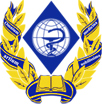 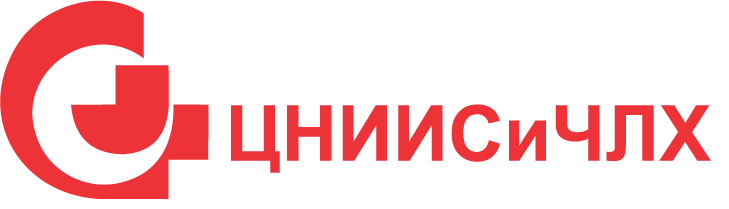 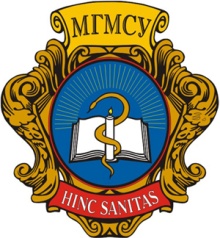 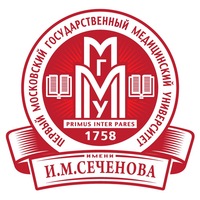 ПРОГРАММАмеждународной научно-практической конференцииСОВРЕМЕННЫЕ ПОДХОДЫК ПРОФИЛАКТИКЕ,  ДИАГНОСТИКЕ И ЛЕЧЕНИЮ БОЛЕЗНЕЙ ВИСОЧНО-НИЖНЕЧЕЛЮСТНОГО СУСТАВАРязань, 2019СОВРЕМЕННЫЕ ПОДХОДЫК ПРОФИЛАКТИКЕ,  ДИАГНОСТИКЕ И ЛЕЧЕНИЮ БОЛЕЗНЕЙ ВИСОЧНО-НИЖНЕЧЕЛЮСТНОГО СУСТАВА Межрегиональная научно-практическая конференция20 – 21 мая 2019 годаПредседатель:Калинин Р.Е. – 	ректор ФГБОУ  ВО  РязГМУ  Минздрава России, 
д.м.н.  профессор.Оргкомитет:Сучков И.А. –   проректор по научной работе и инновационному развитию ФГБОУ  ВО РязГМУ Минздрава России, д.м.н.  профессор.Пешков В.А. -  главный врач ГБУ РО  «Стоматологическая поликлиника №1», главный внештатный специалист по стоматологии МЗ РО, к.м.н.      Гуськов А.В. –декан стоматологического факультета, доцент кафедры ортопедической стоматологии ФГБОУ  ВО РязГМУ  Минздрава России, к.м.н. доцент.9.00-10.00     Регистрация участников конференцииХолл перед центром  культуры и досуга фармацевтического корпуса (г. Рязань, ул. Шевченко, д.34, корпус 2)10.00-10.30Открытие конференцииЦентр культуры и досуга фармацевтического корпуса(г.Рязань, ул. Шевченко, д.34, корпус 2)Президиум:Калинин Р.Е. – 	ректор ФГБОУ  ВО  РязГМУ  Минздрава России,   д.м.н.    профессор.Прилуцкий А.А. – министр здравоохранения Рязанской области.Вагнер В.Д. – зав. отделом организации стоматологической службы, лицензирования и аккредитации Центрального научно-исследовательского института стоматологии и челюстно-лицевой хирургии, Заслуженный врач РФ, д. м. н.  профессор.Приветственное слово ректора  Рязанского государственного медицинского университета им. академика И.П.Павлова, д. м. н.  профессора  Р.Е.КалининаПриветственное слово Министра здравоохранения Рязанской области А.А. ПрилуцкогоПриветственное слово зав. отделом организации стоматологической службы, лицензирования и аккредитации Центрального научно-исследовательского института стоматологии и челюстно-лицевой хирургии, засл. врача РФ, д.м.н.  профессора  В.Д. Вагнера10.30-11.10  Распространенность болезней височно-нижнечелюстного сустава в Рязанской области                      Пешков В.А. - главный врач ГБУ РО  «Стоматологическая поликлиника №1», главный внештатный специалист по стоматологии МЗ РО, к.м.н. (г.Рязань)11.10-11.20  Дискуссия11.20 – 12.00 Поражения ВНЧС при системных заболеваниях. Особенности современной диагностики                       Гринин В.М. – профессор кафедры  челюстно-лицевой хирургии Первого МГМУ им. И.М. Сеченова, д.м.н.  профессор  (г. Москва) 12.00-12.10  Дискуссия12.10-12.50 Эндопротезирование ВНЧС с помощью индивидуальных конструкций из нитинола                       Медведев Ю.А. – зав. кафедрой челюстно–лицевой хирургии, засл. врач РФ, д.м.н. профессор, Беднова А.А. – аспирант кафедры челюстно–лицевой хирургии МГМСУ им. А.И. Евдокимова (г.Москва)  12.50-13.00  Дискуссия13.00-13.30   Перерыв на кофе-брейк13.30-14.10 Реконструкция ВНЧС с использованием тотальных индивидуальных эндопротезов                        Романовский М.А. – врач отделения реконструктивной челюстно-лицевой хирургии, микрохирургии и эктопротезирования, Выдрина А.Э. – клинический ординатор  ЦНИИС и ЧЛХ  (г. Москва)14.10-14.20  Дискуссия14.20-15.00  "Современные возможности комплексного лечения пациентов с дисфункцией ВНЧС"                       Лопухова Н.Б. - директор учебного центра «Дента-Люкс», к.м.н. доцент (г. Тверь)15.00-15.10  Дискуссия15.10-15.50  Взаимосвязь состояния ВНЧС и положения тела Рождественский Д.А. - аспирант кафедры ортопедической стоматологии, Стафеев А.А. – зав. кафедрой ортопедической стоматологии, д.м.н. доцент, Соловьёв С.И. – аспирант кафедры ортопедической стоматологии, ОмГМУ (г.Омск)15.50-16.00  Дискуссия16.00-16.30     Перерыв на обед16.30-17.10   Перспективы развития стоматологической помощи пациентам с заболеваниями ВНЧС в Республике Беларусь.                        Кабанова А.А. - зав. кафедрой челюстно-лицевой хирургии  и хирургической стоматологии с курсом ФПК и ПК Витебского государственного  ордена Дружбы народов медицинского университета, к.м.н. доцент. 17.10-17.50 |Оценка клинических предикторов синдрома болевой дисфункции ВНЧС у лиц молодого возраста.   Мхеян В.С. – аспирант кафедры ортопедической стоматологии, Стафеев А.А. – зав. кафедрой ортопедической стоматологии, д.м.н. доцент, Соловьёв С.И. - аспирант кафедры ортопедической стоматологии, ОмГМУ (г.Омск)17.50-18.00  Дискуссия21 мая 2019 годаЦентр культуры и досуга студентов фармацевтического корпуса(г. Рязань, ул. Шевченко, 34 корпус 2, 10.00)Председатели:Гуськов А.В. –доцент кафедры ортопедической стоматологии и      ортодонтии, декан стоматологического факультета РязГМУ им. акад. И.П.Павлова,  к.м.н. доцентБородовицина С.И. - зав. кафедрой терапевтической и детской стоматологии РязГМУ им. акад. И.П.Павлова,   к.м.н. доцентФилимонова Л.Б. - зав. кафедрой хирургической стоматологии РязГМУ им. акад. И.П.Павлова,  к.м.н. доцентМитин Н.Е. – зав.кафедрой ортопедической стоматологии и ортодонтии РязГМУ им. акад. И.П.Павлова, к.м.н. доцент10.00-10.40  Артроцентез и сплинттерапия в лечении артралгий ВНЧС                       Недвижаева А.В. – врач-ортодонт ООО «Клиника «Эндостом», Сысолятин С.П. – профессор кафедры хирургической стоматологии и челюстно-лицевой хирургии РУДН, д.м.н. профессор (г.Москва)10.40-10.50  Дискуссия10.50-11.30   Нарушения ВНЧС – как составная часть кранио-мандибулярной дисфункции                                           Фокина Н.М. – в.н.с. МГМСУ им. А.И.Евдокимова, к.м.н. (г.Москва)11.30-11.40  Дискуссия11.40-12.20  Основные принципы применения аппаратных методов при                      физиотерапевтическом лечении болезней ВНЧС                       Волков А.Г. - профессор кафедры терапевтической                      стоматологии, Дикопова Н.Ж. – доцент кафедры терапевтической стоматологии, Шишмарёва А.Л. - доцент кафедры хирургической стоматологии Первого МГМУ им. И.М. Сеченова (г.Москва)12.20-12.30  Дискуссия12.30-13.10 Диагностика и лечение дисфункций ВНЧС                      Куценко Р.В. - доцент кафедры челюстно–лицевой хирургии МГМСУ им. А.И. Евдокимова, к.м.н. доцент (г.Москва)  13.10-13.20  Дискуссия13.20-13.50   Перерыв на кофе-брейк13.50-14.30  Диагностика внутренних нарушений ВНЧС при помощи    компьютерной экспертной системы                        Базиев А.А. – мл.н.с. ЦНИИС и ЧЛХ  (г. Москва)14.30-14.40  Дискуссия14.40-15.20  Сравнительная оценка методик определения центрального      соотношения челюстей|                      Калинин Ю.С. – мл.н.с. ЦНИИС и ЧЛХ  (г.Москва)15.20-15.30  Дискуссия15.30-16.10    Морфометрические характеристики костных элементов ВНЧС    при различных типах лица                                             Родионова-Розенфельд К.Л. – кл. ординатор, Егорова Д.О. - аспирант, Арсенина О.И. – зав. ортодонтическим отделением, засл. врач РФ, д.м.н. професссор, Надточий А.Г. - зав. отделением лучевых методов диагностики, д.м.н. профессор, Попова А.В. – врач-ортодонт, к.м.н., Попова Н.В. – врач-ортодонт, к.м.н.,  ЦНИИС и ЧЛХ (г.Москва)16.10-16.20  Дискуссия16.20-17.00  Методика планирования лечения детей и подростков с       
                         двусторонними анкилозами ВНЧС Калинина С.А. – аспирант       
                         МГМСУ  им.А.И.Евдокимова17.00-17.10  Дискуссия17.10-17.50 Разработка универсального устройство для определения  
                        центрального соотношения челюстей Петров П.О. – кл.             
                        ординатор ОмГМУ (г.Омск)17.50-18.00  Дискуссия